Fiche de réclamation / d’aléa / de difficultéApprenant / FormateurStructure cliente pour les formation en intra / Organisme financeurMAJ: 26/07/2022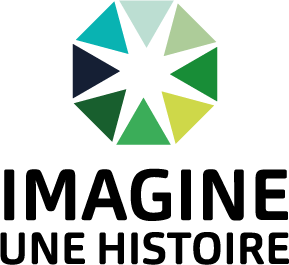 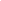 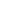 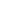 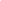 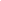 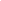 A remplir et à transmettre par email à anne@imagine-une-histoire.comNom & Prénom	: ........................................................................................................Intitulé de la formation	:     ........................................................................................Dates et lieu de la formation : ..........................................................................................Nom de la réclamation / l’aléa /difficulté rencontré : .....................................................................................................................................Merci de cocher la case correspondanteVous êtes : 𞋃 Stagiaire𞋃 Formateur / Intervenant𞋃 Entreprise𞋃 Organisme financeur𞋃 Autres : ........................................................................................Objet de la réclamation / aléa / difficulté concerne :𞋃 Panne𞋃 Logistique𞋃 Pédagogique𞋃 Relation client𞋃 Autre : Gravité de la réclamation / l’aléa /difficulté rencontrée: 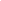 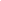 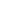 𞋃 Faible 𞋃 Modéré𞋃 Bloquant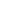 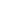 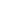 Description de la réclamation / l’aléa /difficulté rencontré : 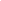 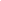 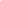 